Техническое заданиеСТОЛ1. столешница: - размер (мм) 800*800*26 углы закругленные- кромка в цвет столешницы- материал покрытия - пластик- цвет вишня (смотреть фото)2. каркас:- ножки диаметр 40мм- профильная труба для обвязки 20мм- цвет белый3. высота стола 700мм4. фотография прилагается5. страна производства Россия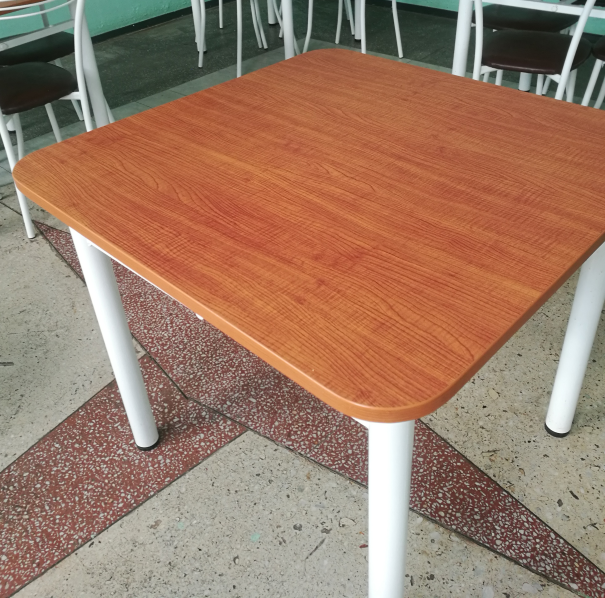 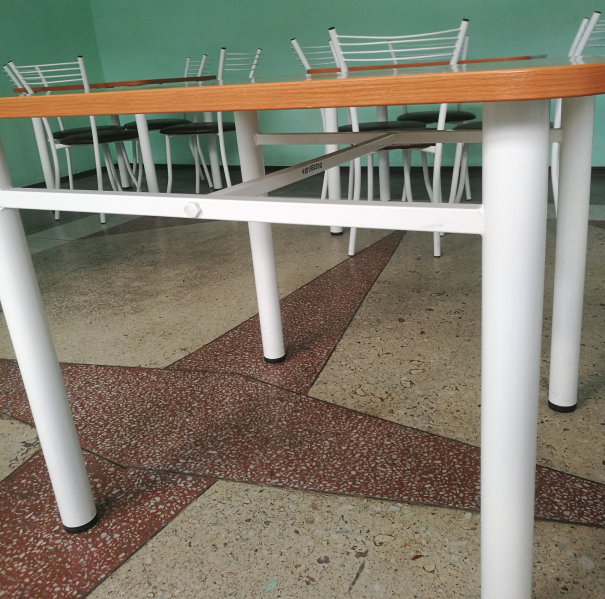 Количество 6 шт.